Nikoli ni prepozno, da postaneš to, kar bi lahko bil.

George Eliot 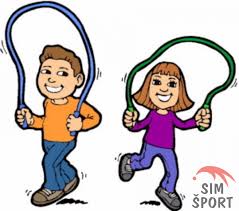 RAZGIBAJ SE, DA OSTANEŠ ZDRAVPETEK , 29. 5. 2020Aktivnost 1:Družinski šport.  Imate v družini skupen šport? Mogoče radi tečete, kolesarite  ali ste pohodniki?  To je verjetno najboljši način, da družina ostaja  fit in kakovostno preživlja skupni čas.Dragi učenci,  ponovno se bomo videli v živo, zato vam pošiljam za petek aktivnosti , ki so  skupne za vso družino.Veselimo se srečanja z vami v živo!Aktivnost 2:Ogled odbojkarske tekme na evropskem prvenstvu, uspeh slovenske reprezentance.https://www.youtube.com/watch?v=EVsooTr0Y9kAktivnost 3:PRVI KORAKI IGRANJA BADMINTONAhttps://www.youtube.com/watch?v=eqmZhXXakhg